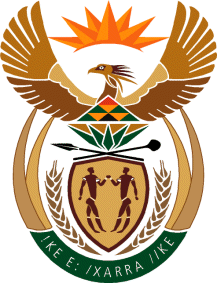 MINISTRYINTERNATIONAL RELATIONS AND COOPERATION 	REPUBLIC OF SOUTH AFRICA	QUESTION FOR WRITTTEN REPLYNATIONAL ASSEMBLYQUESTION FOR WRITTEN REPLY Date of Publication: 5 March 2021Date of return Ministry: 12 March 2021675. Mr N E Hinana (DA) to ask the Minister of International Relations and Cooperation:Whether (a) her department and / or (b) any entity reporting to her makes use of private security firms; if not, what is the position in this regard; if so, in each case, what is the (i) name of each firm, (ii) purpose, (iii) value and (iv) duration of each specified contract?NW793E REPLY:  No, the Department of International Relations and Cooperation (DIRCO) does not make use of private security firms. All security officers at DIRCO Head office are employed full time by the Department. The security staff complement comprises of 88 security officers who work through a shift system that has been negotiated with organised labour though the Departmental Bargaining Chamber.The security services at DIRCO’s three State Protocol Lounges (OR Tambo, King Shaka and Cape Town International airports), are offered by Airports Company South Africa and the South African Police Service.However, South African Missions abroad require security services, so in this case private security firms are used. Due to the limited number of personnel that DIRCO can deploy, missions rely on private security firms for security.   